Format Laporan Mahasiswa Magang/Praktek KerjaLAPORAN MAGANG / PRAKTIK KERJAMERDEKA BELAJAR KAMPUS MERDEKAJudul…………………………….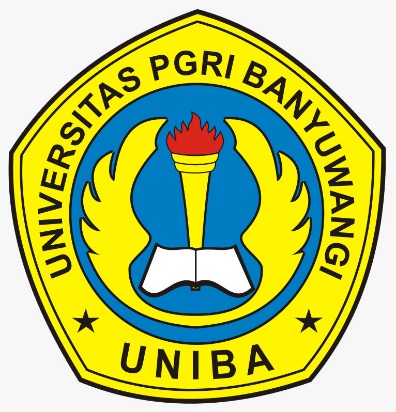 Disusun Oleh : Nama Lengkap  ( NIM )PRODI …………………. FAKULTAS ………………………………. UNIVERSITAS PGRI BANYUWANGI20...Format  Halaman Pengesahan MagangHALAMAN PENGESAHANMAGANG / PRAKTIK KERJAMERDEKA BELAJAR KAMPUS MERDEKALaporan Magang / Praktik Kerja yang dilaksanakan di ……………….. mulai tanggal …………. sampai dengan ………. disusun oleh: 			Nama   		:			NIM   			:  			Program Studi 	:  Fakultas  		: telah diperiksa dan disetujui.Banyuwangi, ……,….20Ketua Program Studi					Dosen Pembimbing………………………    				 ……………….               				……………………….NIDN.							NIDNDekan							Person In Charge…………………    					Magang/Praktik Kerja ……………….               				……………………….NIDN.							NIDNFormat Laporan MagangCOVERHALAMAN PENGESAHANKATA PENGANTARDAFTAR ISIPENDAHULUANLatar belakangTujuan magangRuang lingkupDESKRIPSI PERUSAHAANPEMBAHASAN DAN HASIL PENUTUPDAFTAR PUSTAKALAMPIRANNote: ditulis dengan spasi 1,5, times new roman 12pt, halaman angka